 Қайырлы таң!❄️⛄❄️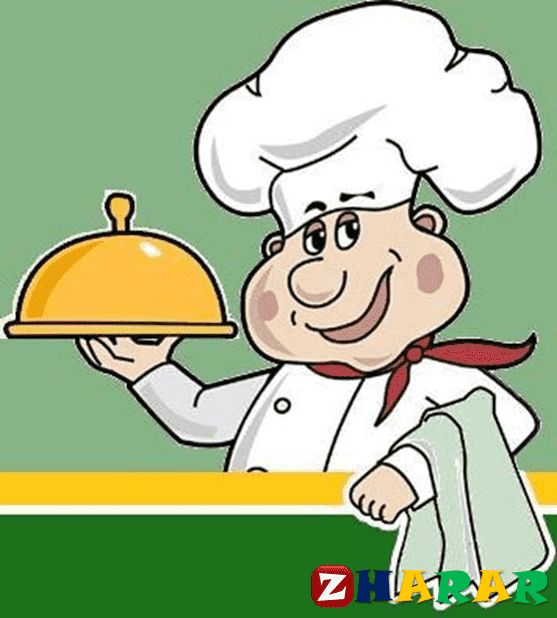 Ас мәзірі: Таңғы ас:🍳🧈🍞☕Сүтке  піскен бидай ботқасы,  май жағылған бидай наны, "Цикорий" сүт пен қант қосылған.10:00 🧃шырынТүскі ас:🍜🍝🍞🥤Сүйек сорпасына піскен бұршақ  көжесі,ет пен рожки бірге піскен,(бефстроганов) өсімдік майы қосылған қырыққабат салаты,бидай наны, қара бидай наны, "С"дәрумені қосылған  кептірілген жемістерден компот.Кешкі/бесін ас:🍲🍞🥛Омлет,бидай наны, айран.Астарыңыз дәмді болсын!